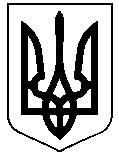 РЕШЕТИЛІВСЬКА МІСЬКА РАДАПОЛТАВСЬКОЇ ОБЛАСТІВИКОНАВЧИЙ КОМІТЕТРІШЕННЯ28 вересня 2023 року                   м. Решетилівка                                         № 219Про надання статусу дітей-сирітКеруючись ст. 34 Закону України „Про місцеве самоврядування в Україні”, ст. 11 Закону України „Про забезпечення організаційно-правових умов соціального захисту дітей-сиріт та дітей, позбавлених батьківського піклування”, ст.ст. 17, 18, 24, 25 Закону України „Про охорону дитинства”, п.22 Порядку провадження органами опіки та піклування діяльності, пов’язаної із захистом прав дитини, затвердженого постановою Кабінету Міністрів України  від 24.09.2008 № 866, враховуючи подання служби у справах дітей виконавчого комітету Решетилівської міської ради від 19.09.2023 № 01-18/202, виконавчий комітет Решетилівської міської радиВИРІШИВ:1. Надати малолітнім С* Аліні Олександрівні, * року народження, С* Лідії Сергіївні, * року народження, статус дітей-сиріт, мати яких померла, що підтверджується свідоцтвом про смерть, відомості про батьків внесені згідно витягів з Державного реєстру актів цивільного стану громадян про народження із зазначенням відомостей про батька відповідно до частини першої статті 135 Сімейного кодексу України.2. Службі у справах дітей виконавчого комітету Решетилівської міської ради (Гмиря Юлія) вжити заходів для соціального захисту дитини.Секретар міської ради							Тетяна МАЛИШ